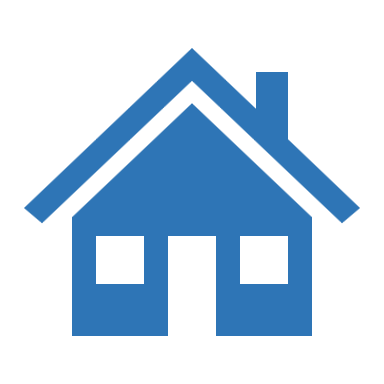 [Address]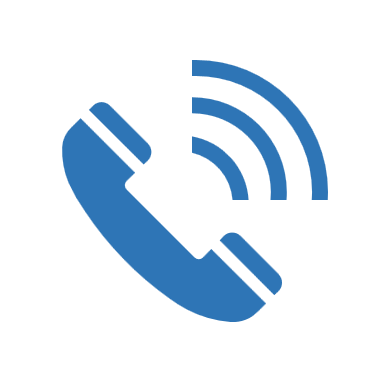 [Phone Number]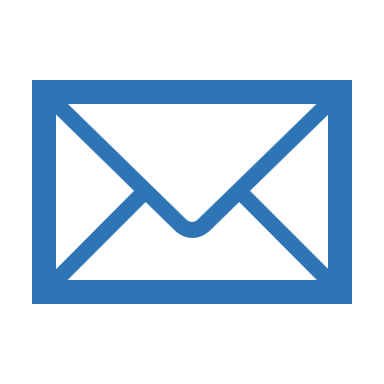 [Email Address]JASMINE TAYLORBookkeeper ResumeSUMMARYOrganized Bookkeeper with 2+ years of experience in a high-pressure work environment. Maintain utmost accuracy processing and managing payroll, invoices, account transactions, and other financial records. Equally effective working independently or on a team. Bilingual: Fluent in English and Spanish.EDUCATIONAssociate Degree – Accounting, The University of Miami, FL | 2020Certified Bookkeeper, American Institute of Bookkeepers | 2020PROFESSIONAL EXPERIENCEBookkeeper, Manor & Scholtz Law Firm, Jacksonville, FL October 2020 to PresentMaintain financial records including all receipts, invoices, and bank statementsPrepare payroll and direct deposit accountsClosely monitor transactions to ensure compliance with state, federal, and company policiesPrepare and process payroll for 100+ employeesAnswer client queries about fees and invoicesContact clients about bills outstanding, and help set payment plansDraft monthly financial summaries and reportsWork out billable hours for senior attorneysReconcile and balance all accountsCheck figures on legal documents for accuracy, and make any corrections neededEnter client data and fees on accounting softwareHighlight:Improved efficiency and organization by helping move all financial records from Excel to QuickBooksKEY SKILLSAccount ReconciliationComplex Problem-SolvingData Gathering & EntryMicrosoft Office SuiteQuickBooksRegulatory ComplianceReporting & DocumentationTeam CollaborationPROFESSIONAL EXPERIENCEBookkeeper, Manor & Scholtz Law Firm, Jacksonville, FL October 2020 to PresentMaintain financial records including all receipts, invoices, and bank statementsPrepare payroll and direct deposit accountsClosely monitor transactions to ensure compliance with state, federal, and company policiesPrepare and process payroll for 100+ employeesAnswer client queries about fees and invoicesContact clients about bills outstanding, and help set payment plansDraft monthly financial summaries and reportsWork out billable hours for senior attorneysReconcile and balance all accountsCheck figures on legal documents for accuracy, and make any corrections neededEnter client data and fees on accounting softwareHighlight:Improved efficiency and organization by helping move all financial records from Excel to QuickBooksPROFESSIONAL EXPERIENCEBookkeeper, Manor & Scholtz Law Firm, Jacksonville, FL October 2020 to PresentMaintain financial records including all receipts, invoices, and bank statementsPrepare payroll and direct deposit accountsClosely monitor transactions to ensure compliance with state, federal, and company policiesPrepare and process payroll for 100+ employeesAnswer client queries about fees and invoicesContact clients about bills outstanding, and help set payment plansDraft monthly financial summaries and reportsWork out billable hours for senior attorneysReconcile and balance all accountsCheck figures on legal documents for accuracy, and make any corrections neededEnter client data and fees on accounting softwareHighlight:Improved efficiency and organization by helping move all financial records from Excel to QuickBooks